Załącznik Nr 2do Zapytania ofertowego Zestawienie cenoweUwaga! Cena jednostkowa brutto musi być wyrażona w walucie PLN z dokładnością do dwóch miejsc po przecinku.………………………………………pieczęć WykonawcyLp.Przedmiot zamówieniaOpis przedmiotu zamówieniaLiczba sztukCena jednostkowa bruttow złWartość bruttow zł1234561.Szafa aktowa dwudrzwiowa na segregatory z zamkiemWymiary zewnętrzne: 800 mm/400 mm /1850 mm ±10 mm (szer./ gł. /wys.). Wykonana z płyty wiórowej pokrytej melaminą o grubości 18 mm (boki), 25 mm (wieńce i półki). Wszystkie wąskie krawędzie zabezpieczone obrzeżem ABS o grubości 2 mm dobranym do koloru płyty. Plecy szafy wykonane  z płyty HDF o gr.3 mm w kolorze buk. Szafy wyposażone w standardowe stopki wpuszczane w wieniec, z możliwością regulacji poziomu. Szafa wyposażona w 4 półki (na 5 rzędów segregatorów A4) z możliwością regulacji półek w 3 pozycjach. Stabilna, wzmocniona, z drzwiami zamykanymi na klucz. Drzwi zamykane trzypunktowym zamkiem baskwilowym z elementem blokującym drugie skrzydło, zawieszone na zawiasach puszkowych, samo domykających. Uchwyty z tworzywa sztucznego o długości 24,5 cm wygięte w łuk w kolorze aluminium. Rozstaw mocowania 16 cm.Kolor: buk92Nadstawka na szafę dwudrzwiową na segregatory z zamkiemWymiary zewnętrzne: 800 mm/400 mm /750 mm  ±10 mm (szer./gł./ wys.). Wykonana z płyty wiórowej pokrytej melaminą o grubości 18 mm (boki), 25 mm (wieńce i półki). Wszystkie wąskie krawędzie zabezpieczone obrzeżem ABS o grubości 2 mm dobranym do koloru płyty.  Plecy nadstawki wykonane  z płyty HDF o gr.3 mm 2 kolorze buk.Przystosowana wytrzymałościowo do przechowywania segregatorów A4, wyposażona w 1 półkę (na dwa rzędy segregatorów).  Stabilna, wzmocniona z drzwiami zamykanymi na klucz. Drzwi zamykane dwupunktowym zamkiem baskwilowym z elementem blokującym drugie skrzydło. Drzwi zawieszone na zawiasach puszkowych, samo domykających. Uchwyty z tworzywa sztucznego o długości 24,5 cm wygięte w łuk w kolorze aluminium. Rozstaw mocowania 16 cm.Kolor: buk6 3Regał odkryty na segregatoryWymiary zewnętrzne: 400 mm/420 mm/1850 mm ±10 mm (szer./gł./wys.). Wykonany z płyty wiórowej pokrytej melaminą o grubości 18 mm (boki), 25 mm (wieńce i półki). Wszystkie wąskie krawędzie zabezpieczone obrzeżem ABS o grubości 2 mm dobranym do koloru płyty. Plecy regału wykonane  z płyty HDF o gr.3 mm, w kolorze buk. Regały wyposażone w standardowe stopki wpuszczane w wieniec, z możliwością regulacji poziomu. Regały wyposażone w 4 półki (na 5 rzędów segregatorów A4) z możliwością regulacji półek w 3 pozycjach. Stabilne, wzmocnione.Kolor: buk54Kontener szufladkowy pod biurkowy na kółkach.Wymiary zewnętrzne: 580 mm/420 mm/595 mm (gł./szer./wys). Wykonana z płyty wiórowej pokrytej melaminą o grubości 18 mm (boki), 25 mm (wieńce i półki). Wszystkie wąskie krawędzie zabezpieczone obrzeżem ABS o grubości 2 mm dobranym do koloru płyty. Plecy kontenera wykonane z płyty o grubości 18 mm w kolorze korpusu. Wieniec dolny wyposażony w 4 kółka jezdne wciskane Ф 40 mm. Trzy szuflady + szuflada z piórnikiem. Szuflady w kontenerach z systemem cichego domyku, na prowadnicach rolkowych, z wysuwem szuflad do min. 80 % całej głębokości szuflad. Centralny zamek z blokadą wysuwu więcej niż jednej szuflady, zamek zamykany na kluczyk łamany. Wszystkie kontenery wyposażone w kółka w ilości 4 szt., dwa z hamulcem, zapobiegającym swobodnemu przemieszczeniu się kontenera.Kolor: buk65.Fotel obrotowy, na kółkach.Samohamowne kółka o średnicy min. ø50 mm do powierzchni miękkich (dywanowych), mechanizm  trzydźwigniowy regulacji fotela. Niezależne ustawienie (kąta nachylenia) siedziska i oparcia + funkcja swobodnego bujania. Siedzisko ergonomicznie wyprofilowane o wymiarach 490 mm (szer) x 460 mm(g) (± 10 mm). Anatomicznie uformowane oparcie z podparciem w części lędźwiowej oraz plastikową osłoną z tyłu oparcia. wymiary: 560 mm (wys) x 490 mm (szer) (±10 mm). Szkielet oparcia wykonany z tworzywa sztucznego. szkielet pokryty pianką tapicerską. Możliwość dostosowania oparcia do wzrostu użytkownika (regulacja  wysokości oparcia góra↔dół). Regulacja wysokości siedziska. Szerokie, ergonomicznie uformowane podłokietniki wykonane z polipropylenu. szerokość między podłokietnikami  490 mm (±10 mm) z możliwością regulacji wysokości podłokietników. Podstawa czarna. KRZESŁO TYPU: Offix gtp 41 lub równoważne.Gwarancja:  min. 2 lata na krzesło, min. 5 lat na podnośnik pneumatyczny.Kolor tapicerki: czarny,  o gęstej, regularnej strukturze tkania. Odporność na ścieranie minimum 100 000 cykli w skali Martindale . Kolor podłokietników: czarnyZdjęcie podglądowe: 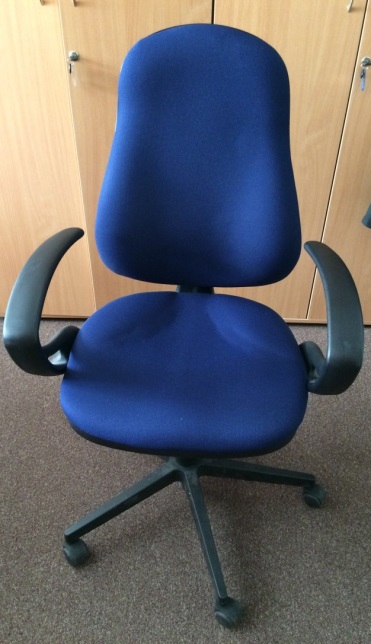 346.Biurko z wysuwaną półką na prowadnicachBlat biurka o wymiarach: długość 150 cm, szerokość 75 cm, wysokość min. 75 cm, wyposażony w 2 płaskie przelotki do poprowadzenia okablowania w kolorze aluminium. Wykonany z płyty wiórowej, trójwarstwowej, o grubości 25 mm, pokryty laminatem HPL o grubości 0,40 mm . Krawędź biurka trwale zabezpieczona doklejką ABS o grubości min 1,0 mm.  Konstrukcję stanowi metalowy stelaż w kolorze RAL 9006. Nogi połączone regulowaną belką stabilizująco  podpierającą blat z możliwością poprowadzenia poziomego okablowania strukturalnego, wykonane z blachy i ukształtowane w  nowoczesny ergonomiczny profil.Każda stopa wyposażona w dodatkowe stopki wykonane z tworzywa sztucznego z płynną regulacją 0-1cm (dodatkowe poziomowanie biurka).  Regulacja wysokości blatu roboczego w zakresie 0 – 12 cm. Półka wysuwana na metalowych prowadnicach rolkowych, w tylnej części półki z zabezpieczeniem uniemożliwiającym spadanie (wykonane np., z płyty wiórowej), z możliwością demontażu.Element dodatkowy: blenda - aluminiowa przysłona biurka o wysokości 45-50 cm.Kolor blatu: bukZdjęcie podglądowe: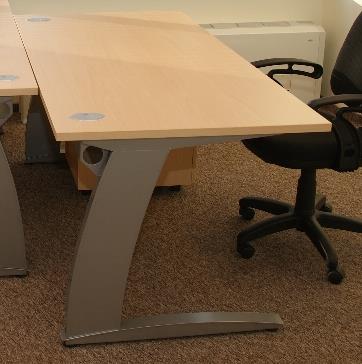 207.Wieszak stojący metalowyWymiary: wysokość wieszaka 186 cm, długość podstawy dolnej 62,5 cm. Wieszak stojący na ubrania stabilny metalowy z ociekaczem na parasole, w kolorze aluminium. W jego górnej części znajdują się uchwyty na ubrania, w dolnej natomiast funkcjonalny parasolnik z chromowaną obręczą i podstawką z  tworzywa sztucznego.Rysunek poglądowy: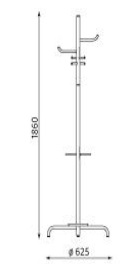 6Wartość brutto zamówienia (suma kolumny nr 6):Wartość brutto zamówienia (suma kolumny nr 6):Wartość brutto zamówienia (suma kolumny nr 6):Wartość brutto zamówienia (suma kolumny nr 6):Wartość brutto zamówienia (suma kolumny nr 6):___________________dnia____________                                                                          _______________________________________                                              (pieczęć i podpis Wykonawcy)